                                                                                                 MARY DEEPA DAVID K                                                                  
                                                                                                          Tel: 919946371347
                                                                         E-mail: marydeepadavid@gmail.com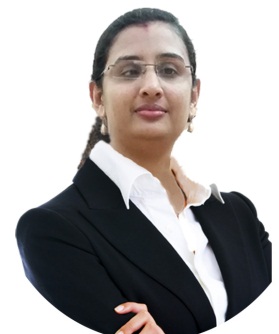 profile summaryI would like to introduce myself as a lover of language, who finds happiness in exploring the power and beauty of written words. I chose a career in writing because I could do what I love the most—processing knowledge for the benefit of others. I have proven skills in translation, content writing, copy writing, editing, rewriting, proofreading, reporting and feature writing. WORK EXPERIENCE  Currently working as freelance writer/translator(February 2018-)Worked as Senior Content Writer for Canapprove Immigration Services(November 2017-January 2018)Worked as stringer for Times of India daily (May 2017-October 2017)Worked as advertising editor at Excellence International Media and Publishers LLC, Dubai(June 2015-April 2017)Worked as senior sub editor at the regional desk of The New Indian Express, Kozhikode, Kerala, India (January 2010 – February 2015)Worked as sub editor at India Syndicate, a content outsourcing company in Bangalore, India (February 2008-June 2008)Did internship at The Hindu newspaper, Chennai (September 2007-November 2007) as part of the postgraduate course in Mass Communication and Journalism (MCJ)Freelance work experienceWrite copies and content for TalkAloud Digital Marketing agencyHandle website content, social media content, news and blog for www.canapprove.comA member of the panel of guest content writers of Kerala Government’s Public Relations DepartmentContributed blogs and website content to www.immilawglobal.comWrote ad copies and social media content for Kite Media Concept, a branding and advertisement agency based in CalicutContributed articles to and proofread Mathrubhumi Yearbook (English) 2011, 2012, 2013, 2014, 2015, 2019 and 2020 editionsContributed articles to Science India, a science magazine published from KochiContributed articles to AdFeelGood, a health magazine published from Abu Dhabi, UAEContributed articles to Caring Hearts, the official journal of Heart Care Foundation, KochiContributed articles to Business, a magazine published by the Kerala Chamber of Commerce and IndustryDid sub-titles for a few Malayalam short filmsWas a member of the editorial board of publications of ViBGYOR International Documentary and Short Film Festival, Thrissur, KeralaContributed articles to CU News, the in-house magazine of the University of CalicuteXPERIENCE IN regional language MEDIA AND TRANSLATIONWrite Malayalam content and ad copies for TalkAloud digital marketing agencyWrite Malayalam content and ad copies and translate content for www.canapprove.comTranslate content for TrueTrans Translation AgencyTranslated content from English to Malayalam for Healofy appContribute  Malayalam articles to Arabia, a monthly magazine published from DubaiFrequently contribute articles to Grihalakshmi, the women’s magazine of Mathrubhumi (Malayalam)Contributed articles to Interior+Architecture magazine (Malayalam)Contributed articles to Silverline magazine(Malayalam)Translated an article for Mathrubhumi Yearbook 2014 (Malayalam), from English Translated content from Malayalam to English for Sabarimala, a 3D guidebook on  pilgrimage to Sabarimala Ayyappa Temple in Kerala, published by MathrubhumiUnderwent six months training at Thrissivaperoor Express, a Malayalam evening newspaper based in Thrissur, from March 2005 to August 2005Underwent four months training at ACV, a local Malayalam television channel in Thrissur, Kerala in 2005Worked as casual announcer at Akashvani (All India Radio), Thrissur stationpublished workSahasikakathakal Penkuttikalkku (Malayalam) - Translation of a collection of short stories from English, published by Pappiyon in 2013 ISBN: 978-93-82934-22-6tEACHING EXPERIENCEWas the empanelled guest lecturer of Editing at the Department of Mass Communication and Journalism, Calicut University(2011-2013)Worked as guest lecturer of Journalism at Vimala College, Thrissur, Kerala(June 2008-December 2010)Worked as guest lecturer of Journalism at Sree Vivekananda College, Kizhoor, Kerala (2008)Additional qualificationQualified National Eligibility Test (NET) for lectureship in Mass Communication and Journalism conducted by the University Grants Commission in 2008Completed Vani Certificate course of All India Radio for casual announcersEducationMaster’s Degree in Mass Communication and Journalism with specialisation in Editing and Reporting from the Department of Mass Communication & Journalism, University of Calicut, Kerala (2005-07) BA in Functional English with Journalism as subsidiary, from Vimala College, Thrissur, affiliated to the University of Calicut, Kerala (2002-07)Personal detailsSex			:	FemaleAge & Date of Birth	:           36 years, 19-02-1985Address                         :            Kannanaickal House, PO Kuttoor, Thrissur-680013, Kerala, Indialanguages knownEnglish, Hindi, Malayalam and TamilreferencesShall be provided upon request